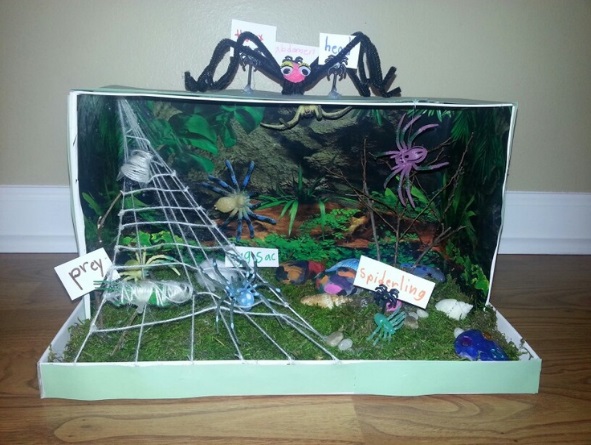 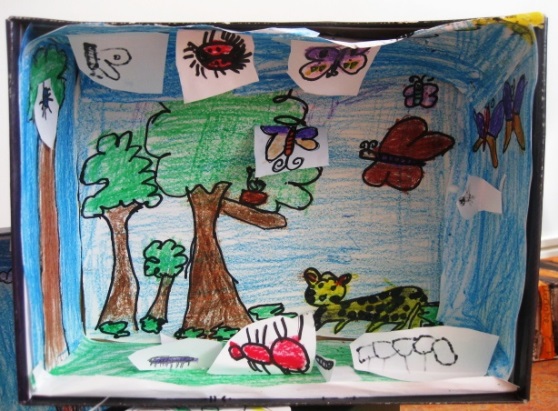 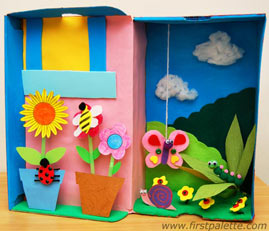 March 19, 2015Dear Students and Family,We are beginning our animal research project this month. Each of you have picked an animal from a different kingdom that you will focus on. Part of the Animal Project will be making a diorama, writing about your research and giving a speech in front of the class about your animal.What is a diorama?     It is a model showing a scene with 3-D animals in miniature (mini) exhibit.My animal is ________________________________________. Dioramas will be due on Wed., May 31st, 2017Thank you for your hard work students. I can’t wait to see your projects! Parents, thank you for supporting your child with this assignment.Sincerely, Ms. AlexanderHow to make a Diorama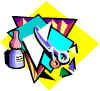 You will need: 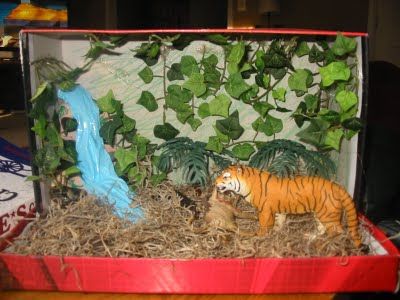 Step 1.  Decide on a theme/sceneStep 2. Create a setting and backgroundStep 3. Add detail!**HINT:  To make your objects stand up...fold the bottom 1/4 inch back.  Glue the bottom to the floor of the diorama.  If the object falls backward make a small strip and attach it to the back of the object on one side and the other side can be attached to the back or bottom.This is how your diorama will be graded:Animal is present                  30 ptsAnimal’s food 	          25 ptsDetailed Environment	          25 ptsBox decorations	          20 pts(outside decorated, label animal, your name)		            Total: 100 pts*Diorama instructions are included on the back.This is how your speech will be graded:Voice (loud)		            5 ptsPronunciation (clear)             5 ptsEye Contact (all people)          5 ptsPosture (relaxed)	             5 ptsCover all information            10 ptsAbout your animal (name, where it lives, what it looks like, how it moves, what it eats, who are its predators, how we can protect your animal)		  Total: 30 ptsThis is how your research report will be graded:Picture (cover)                     10 ptsOverview                              20 ptsAnatomy                               20 ptsHabitat                                  20 ptsInteresting Facts                   20 ptsBibliography                         20 ptsPresentation                          10 pts                              Total:     100 pts*Grading Sheet attached to project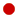 A shoe box or similar sized box (keep lid if you have one.)paperpencils, crayons, markersglueyarn, scraps of material or anything for extra                                                            effects.Cut a piece a paper to fit the back (inside) of the box and two pieces for the sides.  Draw the setting on these pieces of paper. (For example; the rainforest theme would have trees and vines)  Color.Paste the setting pieces in the box.Draw and color individual pieces: (for example; the rainforest would have monkeys, snakes, butterflies, parrots, etc.).Decide where you want these to be in the diorama.
Some should be back and some forward, some could be hanging from the top or attached to the side. You can use yarn to hang things.                                     Use the extra materials to add the finishing touches. You can use small plastic animals, people, etc.